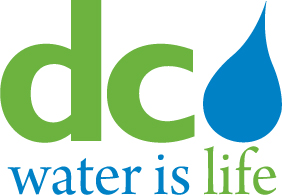 DISTRICT OF COLUMBIA WATER AND SEWER AUTHORITYBOARD OF DIRECTORSWATER QUALITY AND WATER SERVICES COMMITTEEMEETING MINUTESTHURSDAY, NOVEMBER 19TH, 2015Present Board Members				Present D.C. Water StaffRachna Butani, Chair					George Hawkins, CEO/General ManagerMatthew Brown, Board Chairman			Randy Hayman, General CounselHoward Gibbs     					Charles Kiely, Assistant General Manager					 		for Customer Care and Operations							Linda Manley, Secretary to the BoardI.	Call to OrderMs. Butani called the meeting to order.  II.	Water Quality Monitoring	A.	Total Coliform Rule (TCR) TestingCharles Kiely, Assistant General Manager updated the Committee on Total Coliform Rule Testing.  Mr. Kiely reported that with regards to our sampling results for the Total Coliform Rule (TCR), we had one positive sample in October and zero positives so far in November.  We sampled the water distribution system upstream and downstream of the positive sample result and the samples were all negative for total coliform indicating that everything is fine in the water distribution system.  	B.	Lead and Copper Rule MonitoringMr. Kiely stated that with regards to the Lead and Copper Rule (LCR) sampling,   65 samples have been analyzed at the laboratory and we are currently at 4.9 parts per billion (ppb) well under the LCR action level of 15 ppb.   There are an additional 27 samples at the laboratory waiting to be analyzed and we should have no problems in reach the required 100 samples by the end of December.    III.	Fire Hydrant Upgrade ProgramDavid Wall, Manager of Distribution, reported that they are running around 9,453 public hydrants.  There has been a decrease in out of service hydrants from 59 down to 43 total, from September to October.  Of those, 43 are defective, with 15 related to temporary construction or obstruction.  There also has been a reduction in hydrants out of service for more than 120 days.  Mr. Wall stated that they have been focused on addressing those and will continue to for the next month or two.  Mr. Walls reported that there were no new areas of concentrated out of service hydrants on the map.    IV.	Update on Private Fire Hydrants Mr. Walls reported that there were no new areas of concentrated out of service hydrants on the map. Mr. Wall also reported and updated about our obligation to Private Fire Hydrants, he explained that we have no obligation to fire hydrants, but we do collect the data and present it.There being no other comments or questions, Ms. Butani adjourned the meeting.